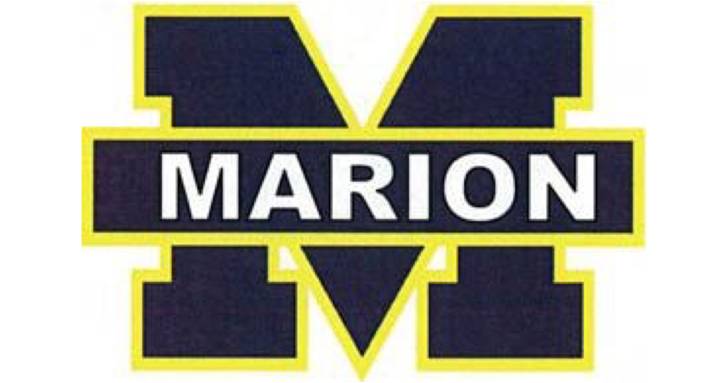 Athletic & Student Activities Handbook Acknowledgement  2020-2021The Marion Unit 2 Athletic & Student Activities Handbook is available online at www.marionathletics.com (Forms – 2020-2021 Athletic Handbook link).  You may also request a hard copy from the Athletic Directors office at the High School.I consent that I have read and agree with the following procedures and guidelines as outlined in the Marion Unit 2 Athletic & Student Activities Handbook. No student will be allowed to compete or perform until the acknowledgement form is signed and returned to the Athletic Secretary's office.Parent/Guardian and Student, please initial to indicate that you have read and agree to the following in the Athletic & Student Activities Handbook:Parent   Student_____    _____  Wildcat Creed:  Student Participant’s Pledge; Page 21_____    _____  School Athletic/Activity Insurance Statement; Page 22_____    _____   Extracurricular Activity Medical Consent; Page 23_____    _____   Athletic Practice Travel Permission Slip; Page 24_____    _____   IHSA Rules; Pages 25-31_____    _____   IHSA Performance-Enhancing Substance Testing; Page 32_____    _____   Concussion Information; Page 33-38_____    _____   Student Participation Fee; Page 39_____    _____   Parents Code of Ethics; Page 40_________________________________    __________________________Students Signature                   	  Date         Students Printed Name_________________________________    __________________________Parent/Guardian Signature            Date        Parent/guardian Printed NameParent/Guardian Phone Number:______________________________Insurance Information:Name of Own Insurance Company:____________________________________Policy Number:____________________________________________________Family Physician:__________________________________________________Physician Phone Number:___________________________________________If you are interested in additional student accident insurance please go to the following link:https://www.wcsit-isda.com/sa